ФЕДЕРАЛЬНОЕ АГЕНТСТВОПО ТЕХНИЧЕСКОМУ РЕГУЛИРОВАНИЮ И МЕТРОЛОГИИ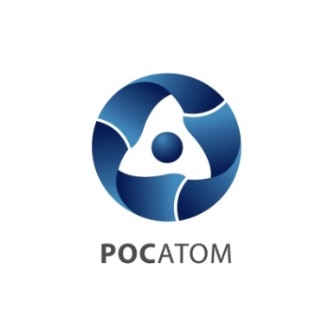 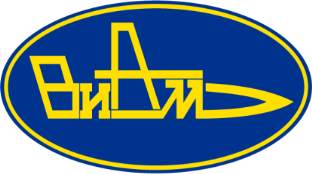 Протокол № 1
от 25 апреля 2016 годаПротокол рабочего совещания
председателей подкомитетов технического комитета по стандартизации ТК 182 «Аддитивные технологии»25 апреля 2016 года в Федеральном государственном унитарном предприятии «Всероссийский научно-исследовательский институт авиационных материалов» (далее – ФГУП «ВИАМ») состоялось рабочее совещание председателей подкомитетов технического комитета по стандартизации ТК 182 «Аддитивные технологии».В заседании приняли участие 11 (одиннадцать) человек из 5 (пяти) организаций.Список участников рабочего совещания:Повестка рабочего совещания:Результаты работы:Открытие рабочего совещанияРабочее совещание председателей подкомитетов технического комитета ТК 182 «Аддитивные технологии» открыла сопредседатель технического комитета Ольга Геннадиевна Оспенникова.О.Г. Оспенникова поприветствовала участников рабочего совещания, ознакомила участников рабочего совещания с повесткой.1 Формирование подкомитетов ТК 182 «Аддитивные технологии»С информацией по первому вопросу выступил ответственный секретарь ТК 182 Кондратьев И.В.До участников рабочего совещания была доведена информация о проделанной работе председателей подкомитетов по формированию своих подкомитетов.По состоянию на 25 апреля 2016 года сформировано четыре подкомитета, представленные в таблице 1.Таблица 1 – Сформированные подкомитеты ТК 182Подкомитеты ТК 182, находящиеся на стадии формирования, представлены в таблице 2.Таблица 2 – Подкомитеты ТК 182, находящиеся на стадии формированияРешили:Предоставить в секретариат ТК 182 сведения о персональной численности подкомитетов в соответствии с приложением 1.Срок: до 29 апреля 2016 годаОтветственные: председатели подкомитетов ПК1 Евгенов А.Г. и ПК5 Муравская Н.П.2 Организация рабочих групп для решения задач по разработке проектов национальных стандартов в соответствии с утвержденной Программой национальной стандартизации Российской Федерации на 2016 год.По второму вопросу повестки рабочего совещания выступил ответственный секретарь ТК 182 Кондратьев И.В.Участниками рабочего совещания было предложено:1 Создать в подкомитетах, ответственных за разработку проектов стандартов, рабочие группы по их разработке в соответствии с таблицей 3;Таблица 3 – Рабочие группы по разработке проектов стандартов2 Принимать предложения и замечания к проектам стандартов в соответствии с приложением 2 и с обязательным указанием конструктивных замечаний в графе 4 «Комментарий (обоснование изменения)» и предлагаемых изменений в графе 5 «Предлагаемое изменение, дополнение (формулировка для новой редакции)»;3 Учесть термины и определения проекта стандарта ГОСТ Р «Аддитивные технологические процессы. Базовые принципы – часть 1. Термины и определения» при разработке проектов стандартов в соответствии с программой национальной стандартизации 2016 года;4 Разместить, оформленный в соответствии с ГОСТ 1.5, проект стандарта ГОСТ Р «Аддитивные технологические процессы. Базовые принципы – часть 1. Термины и определения» на портале ТК 182;5 При неоднократном невыполнении членами ТК 182 своих обязанностей, установленных в положении о комитете, секретариату ТК 182 направлять им предупреждения о необходимости соблюдения взятых на себя обязательств члена ТК 182.Решили:1 Создать в подкомитетах, ответственных за разработку проектов стандартов, рабочие группы по их разработке. Рабочие группы должны включать: организационно-административный аппарат и экспертов. Представить в секретариат списочную численность рабочих групп и планы работы рабочих групп.Срок: до 29 апреля 2016 года списочная численность рабочих групп.Срок: до 10 мая 2016 года планы работ рабочих групп.Ответственные: председатели подкомитетов, ответственные за разработку проектов стандартов.2 Принимать предложения и замечания к проектам стандартов только с обязательным указанием конструктивных замечаний и предлагаемых изменений, дополнений (формулировка для новой редакции).Обязать всех полномочных представителей организаций-членов ТК 182 предложения и замечания к проектам стандартов представлять в секретариат ТК 182 через секретариаты соответствующих подкомитетов, в работе которых они принимают участие.Срок: постоянно.Ответственные: председатели подкомитетов.3 Учесть термины и определения проекта стандарта ГОСТ Р «Аддитивные технологические процессы. Базовые принципы – часть 1. Термины и определения» при разработке проектов стандартов в соответствии с программой национальной стандартизации 2016 года4 Оповестить всех полномочных представителей организаций-членов ТК 182 об ответственности выполнения работ в соответствии с принятыми ими обязательствами членства в ТК 182.Срок: июнь 2016 года (очередное очное заседание ТК 182).Ответственный: ответственный секретарь ТК 182 Кондратьев И.В.5 После направления полномочному представителю организации-члену ТК 182 трех предупреждений о необходимости соблюдения взятых на себя обязательств члена ТК 182 выходить с предложениями в Росстандарт об исключении этого члена из состава комитета или придании ему статуса наблюдателя.Срок: постоянно.Ответственный: ответственный секретарь ТК 182 Кондратьев И.В.6 Предоставить ответственному секретарю ТК 182 список международных стандартов для включения их в запрос ФГУП «СТАНДАРТИНФОРМ».Срок: до 28 апреля 2016 года.Ответственный: заместитель председателя подкомитета ПК1 Королёв В.А.7 В целях реализации Программы разработки национальных стандартов в 2016 году подготовить и направить во ФГУП «СТАНДАРТИНФОРМ» запрос на предоставление техническому комитету по стандартизации ТК 182 «Аддитивные технологии» международных стандартов ISO.Срок: до 29 апреля 2016 года.Ответственный: ответственный секретарь ТК 182 Кондратьев И.В.8 Предоставить в секретариат ТК 182 уведомления о разработке первых редакций проектов стандартов для размещения их на сайте Росстандарта и портале ТК 182.Срок: до 16 мая 2016 года.Ответственные: председатели подкомитетов.9 Разместить уведомления о разработке первых редакций проектов стандартов на сайте Росстандарта и портале ТК 182.Срок: до 1 июня 2016 года.Ответственный: ответственный секретарь ТК 182 Кондратьев И.В.3 Обсуждение предложений ТК 182 «Аддитивные технологии» к Программе национальной стандартизации Российской Федерации на 2017 годПо третьему вопросу повестки рабочего совещания выступил ответственный секретарь ТК 182 Кондратьев И.В.По состоянию на 25 апреля 2016 года в секретариат ТК 182 не поступило ни одного конкретного предложения к Программе национальной стандартизации Российской Федерации на 2017 год.Решили:1 Направить повторное уведомление о предоставлении в секретариат ТК 182 предложений к Программе национальной стандартизации Российской Федерации на 2017 год.Срок: до 27 апреля 2016 года.Ответственный: ответственный секретарь ТК 182 Кондратьев И.В.2 Представить предложения к Программе национальной стандартизации Российской Федерации на 2017 год.Срок: до 16 мая 2016 года.Ответственные: председатели подкомитетов.Ответственный секретарь ТК 182                                               И.В. КондратьевПриложение 1Форма представления данных по подкомитетамПриложение 2 2.1 Форма представления предложений к проекту Программы национальной стандартизации Российской Федерации на 2017 годПредложения
к проекту Программы национальной стандартизации Российской Федерации на 2017 годЗнаком «*» отмечены позиции обязательные к заполнению___________________________________ _______________ _______________наименование должности руководителя организации           личная подпись          инициалы, фамилияМ.П.2.2 Форма пояснительной записки к предлагаемому к разработке проекту стандарта.Пояснительная запискаОбоснование необходимости разработкинационального стандарта______________________________________________________________________наименование проекта стандарта1.Характеристика объекта и аспекта стандартизацииОбъектом стандартизации является _________________________________________________________________________________________________________________________________________________________________________________________________Аспектом стандартизации являются _________________________________________________________________________________________________________________________________________________________________________________________________Стандарт предназначен для ________________________________________________________________________________________________________________________________________________________________________________________________________2.Актуальность и целесообразность разработки стандарта_______________________________________________________________________________________________________________________________________________________________________________________________________________________________________Целью разработки стандарта является _______________________________________________________________________________________________________________________________________________________________________________________________3. Приоритетные направления стандартизацииПриоритетными направлениями разработки настоящего стандарта являются ___________________________________________________________________________________________________________________________________________________________________________________________________________________________________________4. Связь проекта с федеральными законами техническими регламентами и иными правовыми актами российской федерацииПроект стандарта разрабатывается с учетом целей и задач, изложенных в __________________________________________________________________________________________________________________________________________________________Проект стандарта разрабатывается в обеспечение _____________________________________________________________________________________________________________________________________________________________________________________5. Целесообразность использования международного, регионального или национального стандарта другой страны как основы разработки стандартаЗа основу разработки настоящего проекта стандарта приняты положения международного ISO _____________________________________________________________________________________________________________________________________________________________________________________________________________________Эти стандарты могут быть использованы как базовый вариант для разработки планируемого проекта стандарта.6. Предполагаемые источники финансированияВ связи с отсутствием потенциального заказчика и средств у разработчика стандарта, предполагаемый источник финансирования разработки и экспертизы проекта стандарта – Федеральный бюджет.7. Стоимость разработки стандартаОриентировочная стоимость разработки составляет _____________________ рублей.8. Ожидаемая экономическая и социальная эффективность от применения стандартаРазработка и внедрение стандарта __________________________________________________________________________________________________________________________________________________________________________________________________9. сведения о заказчике, исполнителе и соисполнителяхЗаказчик разработки проекта – Федеральное агентство по техническому регулированию и метрологии.Исполнитель – (указывается полное наименование организации-разработчика, почтовый адрес организации, тел/факс (___)___-__-_, e-mail: _________________________, сайт организации)___________________________________ _______________ _______________наименование должности руководителя организации         личная подпись           инициалы, фамилияУТВЕРЖДАЮСопредседатель ТК 182______________ О.Г. Оспенникова«___»__________ 2016 г.УТВЕРЖДАЮСопредседатель ТК 182__________________ А.В. Дуб«___»__________ 2016 г.№п.п.Краткое наименование организации/предприятияУчастники заседанияУчастники заседания№п.п.Краткое наименование организации/предприятияДолжностьФИОФГУП «ВИАМ»Начальник научно-исследовательского отделенияОспенникова Ольга ГеннадиевнаАО «Наука и инновации»Заместитель генерального директораДуб
Алексей ВладимировичФГУП «ВИАМ»Заместитель начальника службы качестваМорозов Геннадий АндреевичАО «Наука и инновации»Начальник управленияМанцевич
Николай МарковичФГУП «ВИАМ»Ведущий инженерКондратьев Игорь ВитальевичФГУП «ВИАМ»Ведущий инженерКоролев Владимир АлександровичАО «НПО «ЦНИИТМАШ»Заместитель генерального директораБереговский Владимир ВасильевичФГУП «ВНИИНМАШ»Заместитель директора по научной работеБудкин Юрий ВалерьевичФГУП «ВНИИОФИ»Заместитель генерального директораМуравская Наталья ПавловнаФГУП «ВИАМ»Начальник лабораторииЕрасов Владимир СергеевичФГУП «ВИАМ»ИнженерСимбирёв Сергей Сергеевич№ п.п.Пункт мероприятияДокладчикФормирование подкомитетов ТК 182 «Аддитивные технологии».Ответственный секретарь ТК 182
Кондратьев Игорь ВитальевичОрганизация рабочих групп для решения задач по разработке проектов национальных стандартов в соответствии с утвержденной Программой национальной стандартизации Российской Федерации на 2016 год.Ответственный секретарь ТК 182
Кондратьев Игорь ВитальевичОбсуждение предложений ТК 182 «Аддитивные технологии» к Программе национальной стандартизации Российской Федерации на 2017 год.Ответственный секретарь ТК 182
Кондратьев Игорь ВитальевичНомер ПКНаименование ПКОрганизация, ведущая подкомитетПК2Оборудование и программное обеспечение для аддитивных технологийАО «НПО «ЦНИИТМАШ»ПК3Управление жизненным циклом продукции аддитивного производстваАО «Наука и инновации»ПК4Организационно-методические и общетехнические вопросы стандартизации, классификации, терминологии, кодирования и каталогизацииФГУП «ВНИИНМАШ»ПК6Испытания изделий, выполненных по аддитивным технологиямФГУП «ВИАМ»Номер ПКНаименование ПКОрганизация, ведущая подкомитетНаименование должностиФИО председателя ПКПК1Материалы для аддитивных технологийФГУП «ВИАМ»Начальник лабораторииЕвгенов
Александр
ГеннадьевичПК5Неразрушающий контроль изделий, выполненных по аддитивным технологиямФГУП «ВНИИОФИ»Заместитель генерального директораМуравская
Наталья
ПавловнаНаименование темыПодкомитет, ответственный за разработку Организация, ведущая секретариат ПКАддитивные технологические процессы. Базовые принципы - часть 1.Термины и определенияПК1ФГУП «ВИАМ»Аддитивные технологические процессы. Базовые принципы - часть 2. Материалы для аддитивных технологических процессов. Общие требованияПК1ФГУП «ВИАМ»Аддитивные технологические процессы. Базовые принципы - часть 3. Общие требованияПК1ФГУП «ВИАМ»Аддитивные технологические процессы. Базовые принципы - часть 3. Общие требованияПК2АО «НПО «ЦНИИТМАШ»Аддитивные технологические процессы. Базовые принципы - часть 4. Обработка данныхПК2АО «НПО «ЦНИИТМАШ»Аддитивные технологические процессы. Методы контроля и испытанийПК6ФГУП «ВИАМ»Изделия, полученные методом аддитивных технологических процессов. Методы контроля и испытанийПК6ФГУП «ВИАМ»Изделия, полученные методом аддитивных технологических процессов. Методы контроля и испытанийПК5ФГУП «ВНИИОФИ»Изделия, полученные методом аддитивных технологических процессов. Общие требованияПК3АО «Наука и инновации»Изделия, полученные методом аддитивных технологических процессов. Общие требованияПК2АО «НПО «ЦНИИТМАШ»Изделия, полученные методом аддитивных технологических процессов. Термины и определенияПК1ФГУП «ВИАМ»Материалы для аддитивных технологических процессов. Методы контроля и испытанийПК6ФГУП «ВИАМ»Материалы для аддитивных технологических процессов. Методы контроля и испытанийПК5ФГУП «ВНИИОФИ»Оборудование для аддитивных технологических процессов. Общие требованияПК2АО «НПО «ЦНИИТМАШ»Подкомитет
технического комитета ТК 182 «Аддитивные технологии»Подкомитет
технического комитета ТК 182 «Аддитивные технологии»Подкомитет
технического комитета ТК 182 «Аддитивные технологии»Подкомитет
технического комитета ТК 182 «Аддитивные технологии»Подкомитет
технического комитета ТК 182 «Аддитивные технологии»Подкомитет
технического комитета ТК 182 «Аддитивные технологии»Подкомитет
технического комитета ТК 182 «Аддитивные технологии»Номер ПКНомер ПКНомер ПКНаименование ПКНаименование ПКНаименование ПКДата создания ПКДата создания ПКДата создания ПКНаименование и номер распорядительного документаНаименование и номер распорядительного документаНаименование и номер распорядительного документаСекретариат:Секретариат:Секретариат:Подкомитет имеет свой секретариатПодкомитет имеет свой секретариатПодкомитет имеет свой секретариатПодкомитет имеет свой секретариатНаименование организацииНаименование организацииНаименование организацииПочтовый адресПочтовый адресПочтовый адресТелефонТелефонТелефонФаксФаксФаксE-mail:E-mail:E-mail:Дополнительная информацияДополнительная информацияДополнительная информацияПредседатель:Председатель:Председатель:Председатель:Председатель:Председатель:Председатель:ФамилияФамилияФамилияИмяИмяИмяОтчествоОтчествоОтчествоМесто работыМесто работыМесто работыДолжность по месту работыДолжность по месту работыДолжность по месту работыУченая степеньУченая степеньУченая степеньТел.: (раб./моб.)Тел.: (раб./моб.)Тел.: (раб./моб.)E-mail:E-mail:E-mail:Заместитель председателя ПКЗаместитель председателя ПКЗаместитель председателя ПКЗаместитель председателя ПКЗаместитель председателя ПКЗаместитель председателя ПКЗаместитель председателя ПКФамилияФамилияФамилияИмяИмяИмяОтчествоОтчествоОтчествоМесто работыМесто работыМесто работыДолжность по месту работыДолжность по месту работыДолжность по месту работыУченая степеньУченая степеньУченая степеньТел.: (раб./моб.)Тел.: (раб./моб.)Тел.: (раб./моб.)E-mail:E-mail:E-mail:Ответственный секретарь:Ответственный секретарь:Ответственный секретарь:Ответственный секретарь:Ответственный секретарь:Ответственный секретарь:Ответственный секретарь:ФамилияФамилияФамилияИмяИмяИмяОтчествоОтчествоОтчествоМесто работыМесто работыМесто работыДолжность по месту работыДолжность по месту работыДолжность по месту работыУченая степеньУченая степеньУченая степеньТел.: (раб./моб.)Тел.: (раб./моб.)Тел.: (раб./моб.)E-mail:E-mail:E-mail:Дополнительные сведенияДополнительные сведенияДополнительные сведенияДополнительные сведенияДополнительные сведенияДополнительные сведенияДополнительные сведенияФИО, кто имеет право голоса от ПКФИО, кто имеет право голоса от ПКФИО, кто имеет право голоса от ПКТел.: (раб./моб.)Тел.: (раб./моб.)Тел.: (раб./моб.)E-mail:E-mail:E-mail:Организации, входящие в ПКОрганизации, входящие в ПКОрганизации, входящие в ПКОрганизации, входящие в ПКОрганизации, входящие в ПКОрганизации, входящие в ПКОрганизации, входящие в ПКНаименование организации/ предприятияПочтовый адресФИО, кто имеет право голоса от организации/ предприятияФИО, кто имеет право голоса от организации/ предприятияТел.:(раб./моб.)E-mail:Количество полноправных членов ПК от организации/ предприятияНациональная стандартизацияНациональная стандартизацияНациональная стандартизацияНаименование проекта стандарта*Вид работ*Разработка ГОСТ РРазработка ГОСТ РВид разрабатываемого нормативного документа*Стандарт на продукцию (услуги)/Методы контроля (испытаний, измерений), термины и определения, процессы и др.Стандарт на продукцию (услуги)/Методы контроля (испытаний, измерений), термины и определения, процессы и др.Наименование приоритетных направлений стандартизацииКлассификацияКлассификацияКлассификацияКод по ОКПКод по ОКС*СрокиСрокиСрокиПодготовка первой редакции проекта стандарта и направление в Росстандарт уведомления о начале разработки проекта стандарта*Подготовка первой редакции проекта стандарта и направление в Росстандарт уведомления о начале разработки проекта стандарта*Месяц, ГодПодготовка окончательной редакции проекта стандарта и направление в Росстандарт уведомления о завершении публичного обсуждения проекта стандарта*Подготовка окончательной редакции проекта стандарта и направление в Росстандарт уведомления о завершении публичного обсуждения проекта стандарта*Месяц, ГодУтверждение стандарта*Утверждение стандарта*Месяц, ГодДополнительные сведенияДополнительные сведенияДополнительные сведенияПредполагаемое количество страниц в разрабатываемом проекте стандарта*Разработчики*Указать организацию, ФИО (полностью), контактные данные (Почтовый адрес, Телефон/Факс, e-mail) разработчиковУказать организацию, ФИО (полностью), контактные данные (Почтовый адрес, Телефон/Факс, e-mail) разработчиковФинансирование разработки*Указать размер финансирования и организацию (или ФИО лица), финансирующую разработкуУказать размер финансирования и организацию (или ФИО лица), финансирующую разработкуФинансирование экспертизы*Указать размер финансирования и организацию (или ФИО лица), финансирующую экспертизуУказать размер финансирования и организацию (или ФИО лица), финансирующую экспертизуФинансирование подготовки к утверждению*Указать размер финансирования и организацию (или ФИО лица), финансирующую подготовку к утверждениюУказать размер финансирования и организацию (или ФИО лица), финансирующую подготовку к утверждениюНИИ-эксперт*